С 7 октября получен доступ к полнотекстовым ресурсам ProQuest Dissertations & Theses (PQDT)PQDT - уникальная база данных докторских и магистерских диссертаций, защищенных в университетах 80 стран. Самая полная коллекция диссертаций и авторефератов в мире. Диссертации c 1990-х годов на 40 языках.PQDT включает докторские (PhD) и магистерские диссертации2. 7 миллиона диссертаций отражено в PQDT1.2 миллиона полнотекстовых диссертаций в формате PDFАрхив с 1861 г. (библиографии – с 1637!)65 000+добавляется ежегодно Исчерпывающая тематика по всем дисциплинарным областям, техническим наукам и технологиям, естественным наукам, социальным, гуманитарным.Тестовый доступ предоставлен компанией ProQuest, Министерством образования и науки РФ и ГПНТБ России в рамках федеральной целевой программы «Исследования и разработки по приоритетным направлениям развития научно-технологического комплекса России на 2014-2020 годы».В рамках тестирования  возможен неограниченный доступ  к первым 24 страницам каждой диссертации.Переходите по ссылке https://trials.proquest.com/trials/trialSummary.action?view=subject&trialBean.token=KV0DZWBT8DDO2DFJSH7AНажимаете на название ресурса ProQuest Dissertations & Theses A&I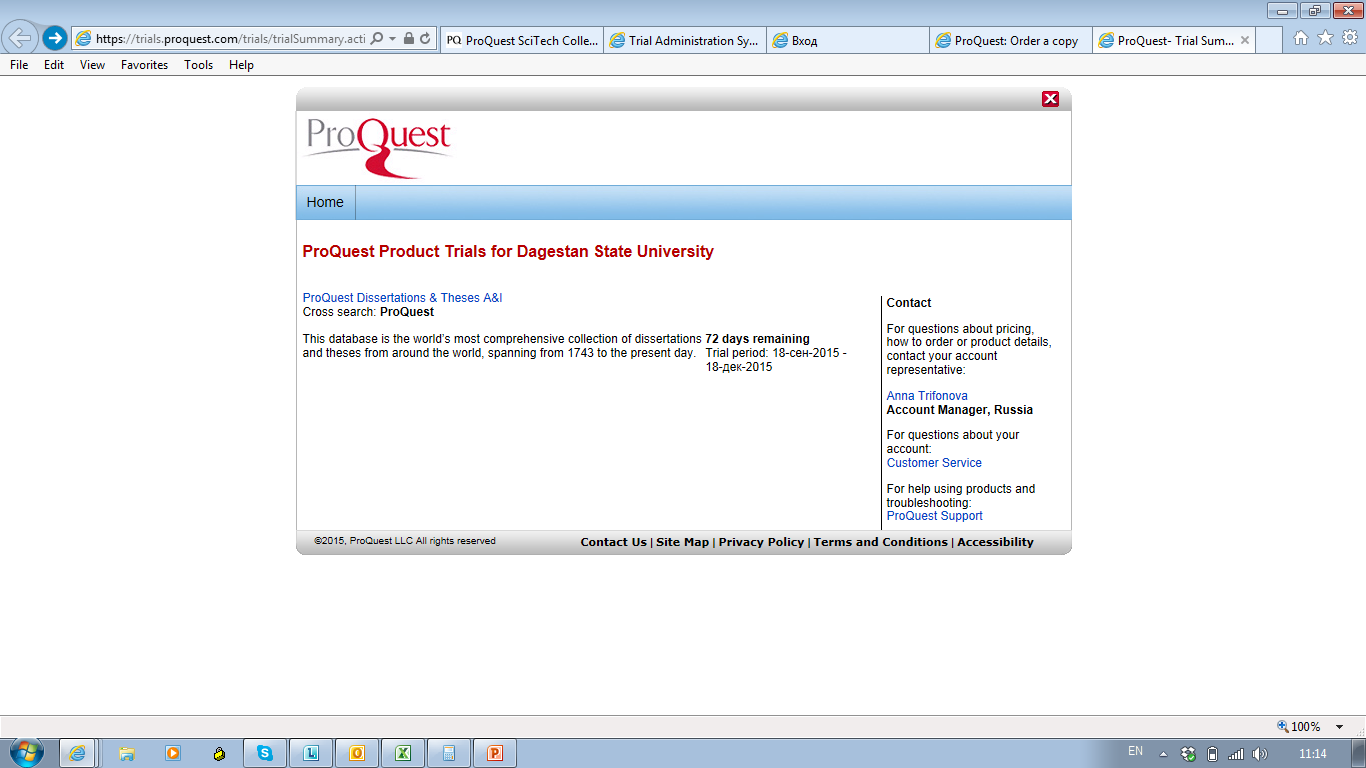 Переходите непосредственно в базу: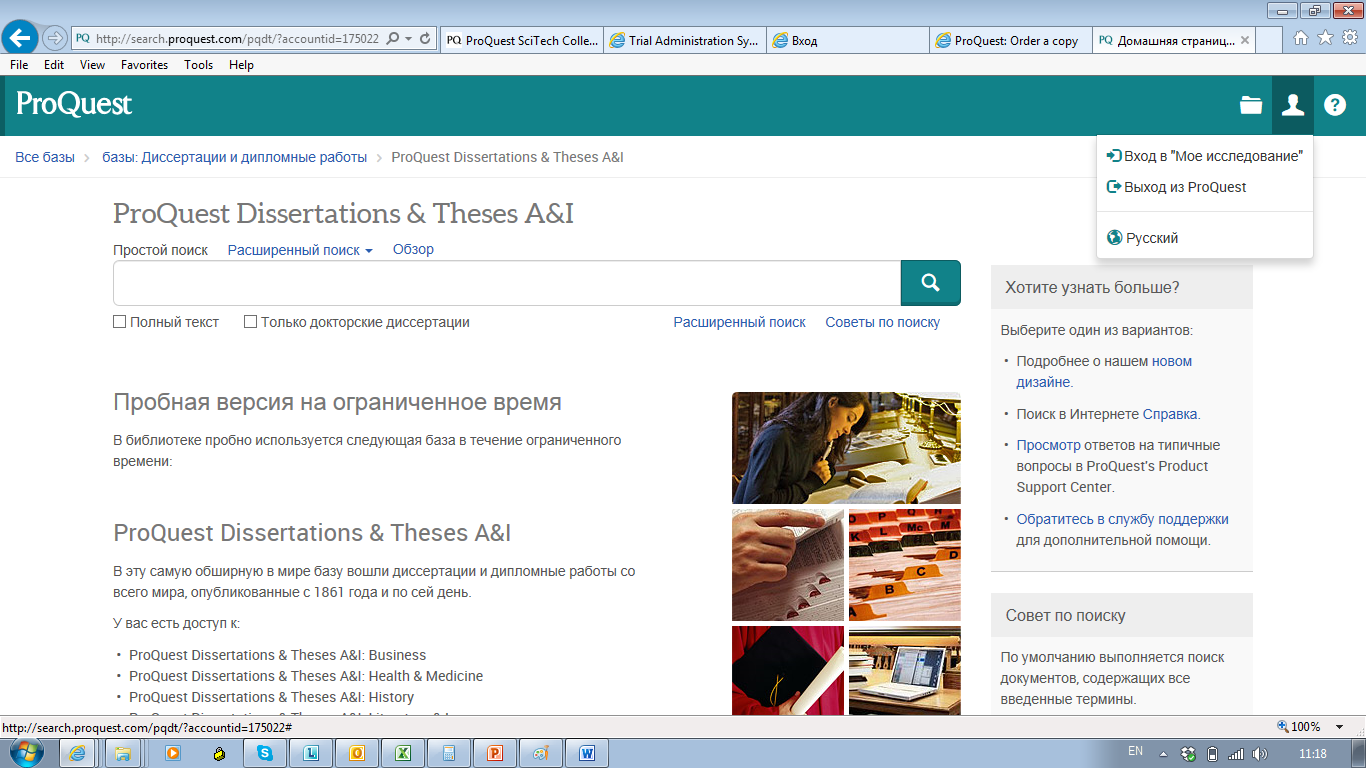 Нажимаете на силуэт пользователя в верхнем левом углу и изменяете язык на русский.